Personal InformationPersonal InformationPersonal InformationPersonal InformationPersonal InformationPersonal InformationPersonal InformationPersonal InformationPersonal Informationث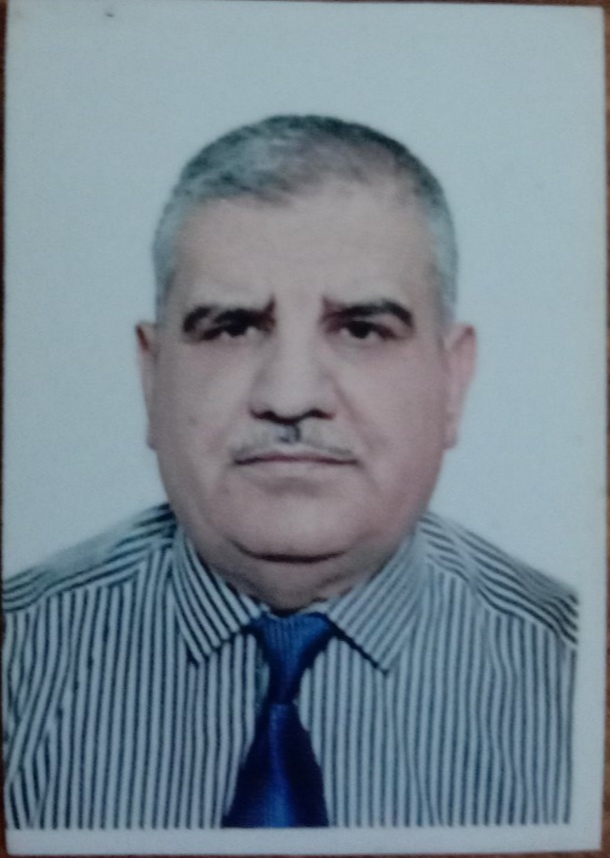 ثثثثثثNameNameAhmed Yahya AbdullahAhmed Yahya AbdullahAhmed Yahya AbdullahAhmed Yahya AbdullahAhmed Yahya AbdullahAhmed Yahya AbdullahAhmed Yahya AbdullahثثثثثثثNationalityNationalityIraqiIraqiIraqiIraqiIraqiIraqiIraqiثثثثثثثDate of BirthDate of Birth10 / 2 /195710 / 2 /195710 / 2 /195710 / 2 /195710 / 2 /195710 / 2 /195710 / 2 /1957ثثثثثثثPlace of BirthPlace of BirthDuhok –ZakhoDuhok –ZakhoDuhok –ZakhoDuhok –ZakhoDuhok –ZakhoDuhok –ZakhoDuhok –ZakhoMarital Status Married Married Married Married Married MarriedContact InformationContact InformationContact InformationContact InformationContact InformationContact InformationContact InformationContact InformationContact InformationContact InformationContact InformationContact InformationContact InformationContact InformationContact InformationContact InformationE-mailE-mailE-mailAhmed.abdulla@uod.acAhmed.abdulla@uod.acAhmed.abdulla@uod.acAhmed.abdulla@uod.acAhmed.abdulla@uod.acAhmed.abdulla@uod.acE-mailE-mailHome Address(Permanent Address)Home Address(Permanent Address)Home Address(Permanent Address) Duhok / Grebas Duhok / Grebas Duhok / Grebas Duhok / Grebas Duhok / Grebas Duhok / GrebasMobile No.Mobile No. 00964 07503127044 00964 07503127044 00964 07503127044 00964 07503127044 00964 07503127044EducationEducationEducationEducationEducationEducationEducationEducationEducationEducationEducationEducationEducationEducationEducationEducationDegreeDegreeDegreeDegreeBachelorBachelorBachelorMasterMasterMasterMasterMasterScientific TitleScientific TitleScientific TitleScientific TitleUniversity NameUniversity NameUniversity NameUniversity NameAL- MustansriyaAL- MustansriyaAL- MustansriyaBaghdadBaghdadBaghdadBaghdadBaghdadLecturerLecturerLecturerLecturerCountryCountryCountryCountryIraqIraqIraqIraqIraqIraqIraqIraqLecturerLecturerLecturerLecturerDate of obtaining degree (Day/Month/Year)Date of obtaining degree (Day/Month/Year)Date of obtaining degree (Day/Month/Year)Date of obtaining degree (Day/Month/Year)28/6/198028/6/198028/6/198017/11/198617/11/198617/11/198617/11/198617/11/1986Bachelor (Major /Specialization)Bachelor (Major /Specialization)Bachelor (Major /Specialization)Bachelor (Major /Specialization)Bachelor (Major /Specialization)Bachelor (Major /Specialization)Bachelor (Major /Specialization)Accounting &Business Administration.Accounting &Business Administration.Accounting &Business Administration.Accounting &Business Administration.Accounting &Business Administration.Accounting &Business Administration.Accounting &Business Administration.Accounting &Business Administration.Accounting &Business Administration.Master (Major / Specialization)Master (Major / Specialization)Master (Major / Specialization)Master (Major / Specialization)Master (Major / Specialization)Master (Major / Specialization)Master (Major / Specialization)Accounting / Governmental Accounting .Accounting / Governmental Accounting .Accounting / Governmental Accounting .Accounting / Governmental Accounting .Accounting / Governmental Accounting .Accounting / Governmental Accounting .Accounting / Governmental Accounting .Accounting / Governmental Accounting .Accounting / Governmental Accounting .Title of Master ThesisTitle of Master ThesisTitle of Master ThesisTitle of Master ThesisTitle of Master ThesisTitle of Master ThesisTitle of Master ThesisCurrent governmental accounting system in Iraq toward the feasibility of its improvement.Current governmental accounting system in Iraq toward the feasibility of its improvement.Current governmental accounting system in Iraq toward the feasibility of its improvement.Current governmental accounting system in Iraq toward the feasibility of its improvement.Current governmental accounting system in Iraq toward the feasibility of its improvement.Current governmental accounting system in Iraq toward the feasibility of its improvement.Current governmental accounting system in Iraq toward the feasibility of its improvement.Current governmental accounting system in Iraq toward the feasibility of its improvement.Current governmental accounting system in Iraq toward the feasibility of its improvement.Title of  PhD. Dissertation  Title of  PhD. Dissertation  Title of  PhD. Dissertation  Title of  PhD. Dissertation  Title of  PhD. Dissertation  Title of  PhD. Dissertation  Title of  PhD. Dissertation  Experience in University of Duhok- Iraq Experience in University of Duhok- Iraq Experience in University of Duhok- Iraq Experience in University of Duhok- Iraq Experience in University of Duhok- Iraq Experience in University of Duhok- Iraq Experience in University of Duhok- Iraq Experience in University of Duhok- Iraq Experience in University of Duhok- Iraq Experience in University of Duhok- Iraq Experience in University of Duhok- Iraq Experience in University of Duhok- Iraq Experience in University of Duhok- Iraq Experience in University of Duhok- Iraq Experience in University of Duhok- Iraq Experience in University of Duhok- Iraq FromD/M/YToD/M/YToD/M/YToD/M/YToD/M/YToD/M/YPosition /TitlePosition /TitlePosition /TitlePosition /TitlePosition /TitlePosition /TitlePosition /TitleNature of workNature of work17/9/20078/3/20098/3/20098/3/20098/3/20098/3/2009Dean AssistantDean AssistantDean AssistantDean AssistantDean AssistantDean AssistantDean AssistantStudents AffairsStudents Affairs27/9/2009I was appointed as a department rapporteur several times I was appointed as a department rapporteur several times I was appointed as a department rapporteur several times I was appointed as a department rapporteur several times I was appointed as a department rapporteur several times  Department rapporteur Department rapporteur Department rapporteur Department rapporteur Department rapporteur Department rapporteur Department rapporteurDepartment students affairsDepartment students affairsCourses TaughtCourses TaughtCourses TaughtCourses TaughtCourses TaughtCourses TaughtCourses TaughtCourses TaughtCourses TaughtCourses TaughtCourses TaughtCourses TaughtCourses TaughtCourses TaughtCourses Taught 1- Intermediate accounting 1- Intermediate accounting 1- Intermediate accounting 1- Intermediate accounting 1- Intermediate accounting 1- Intermediate accounting 1- Intermediate accounting 1- Intermediate accounting 1- Intermediate accounting 1- Intermediate accounting 1- Intermediate accounting 1- Intermediate accounting 1- Intermediate accounting 1- Intermediate accounting 1- Intermediate accounting2-Governmental accounting ,                                                                                                                                                                                                                                                                                                                                                                                                                                                                                                                                                                                                                                                                                                                                                .  2-Governmental accounting ,                                                                                                                                                                                                                                                                                                                                                                                                                                                                                                                                                                                                                                                                                                                                                .  2-Governmental accounting ,                                                                                                                                                                                                                                                                                                                                                                                                                                                                                                                                                                                                                                                                                                                                                .  2-Governmental accounting ,                                                                                                                                                                                                                                                                                                                                                                                                                                                                                                                                                                                                                                                                                                                                                .  2-Governmental accounting ,                                                                                                                                                                                                                                                                                                                                                                                                                                                                                                                                                                                                                                                                                                                                                .  2-Governmental accounting ,                                                                                                                                                                                                                                                                                                                                                                                                                                                                                                                                                                                                                                                                                                                                                .  2-Governmental accounting ,                                                                                                                                                                                                                                                                                                                                                                                                                                                                                                                                                                                                                                                                                                                                                .  2-Governmental accounting ,                                                                                                                                                                                                                                                                                                                                                                                                                                                                                                                                                                                                                                                                                                                                                .  2-Governmental accounting ,                                                                                                                                                                                                                                                                                                                                                                                                                                                                                                                                                                                                                                                                                                                                                .  2-Governmental accounting ,                                                                                                                                                                                                                                                                                                                                                                                                                                                                                                                                                                                                                                                                                                                                                .  2-Governmental accounting ,                                                                                                                                                                                                                                                                                                                                                                                                                                                                                                                                                                                                                                                                                                                                                .  2-Governmental accounting ,                                                                                                                                                                                                                                                                                                                                                                                                                                                                                                                                                                                                                                                                                                                                                .  2-Governmental accounting ,                                                                                                                                                                                                                                                                                                                                                                                                                                                                                                                                                                                                                                                                                                                                                .  2-Governmental accounting ,                                                                                                                                                                                                                                                                                                                                                                                                                                                                                                                                                                                                                                                                                                                                                .  2-Governmental accounting ,                                                                                                                                                                                                                                                                                                                                                                                                                                                                                                                                                                                                                                                                                                                                                .  3-accounting in English3-accounting in English3-accounting in English3-accounting in English3-accounting in English3-accounting in English3-accounting in English3-accounting in English3-accounting in English3-accounting in English3-accounting in English3-accounting in English3-accounting in English3-accounting in English3-accounting in English4-financial analysis4-financial analysis4-financial analysis4-financial analysis4-financial analysis4-financial analysis4-financial analysis4-financial analysis4-financial analysis4-financial analysis4-financial analysis4-financial analysis4-financial analysis4-financial analysis4-financial analysis5-accounting theory5-accounting theory5-accounting theory5-accounting theory5-accounting theory5-accounting theory5-accounting theory5-accounting theory5-accounting theory5-accounting theory5-accounting theory5-accounting theory5-accounting theory5-accounting theory5-accounting theory6- advance accounting6- advance accounting6- advance accounting6- advance accounting6- advance accounting6- advance accounting6- advance accounting6- advance accounting6- advance accounting6- advance accounting6- advance accounting6- advance accounting6- advance accounting6- advance accounting6- advance accounting7-money and banks7-money and banks7-money and banks7-money and banks7-money and banks7-money and banks7-money and banks7-money and banks7-money and banks7-money and banks7-money and banks7-money and banks7-money and banks7-money and banks7-money and banks8-  cost accounting                                                                                                                            I                                                                                                                                                                             8-  cost accounting                                                                                                                            I                                                                                                                                                                             8-  cost accounting                                                                                                                            I                                                                                                                                                                             8-  cost accounting                                                                                                                            I                                                                                                                                                                             8-  cost accounting                                                                                                                            I                                                                                                                                                                             8-  cost accounting                                                                                                                            I                                                                                                                                                                             8-  cost accounting                                                                                                                            I                                                                                                                                                                             8-  cost accounting                                                                                                                            I                                                                                                                                                                             8-  cost accounting                                                                                                                            I                                                                                                                                                                             8-  cost accounting                                                                                                                            I                                                                                                                                                                             8-  cost accounting                                                                                                                            I                                                                                                                                                                             8-  cost accounting                                                                                                                            I                                                                                                                                                                             8-  cost accounting                                                                                                                            I                                                                                                                                                                             8-  cost accounting                                                                                                                            I                                                                                                                                                                             8-  cost accounting                                                                                                                            I                                                                                                                                                                             9- international accounting                                                                                                       9- international accounting                                                                                                       9- international accounting                                                                                                       9- international accounting                                                                                                       9- international accounting                                                                                                       9- international accounting                                                                                                       9- international accounting                                                                                                       9- international accounting                                                                                                       9- international accounting                                                                                                       9- international accounting                                                                                                       9- international accounting                                                                                                       9- international accounting                                                                                                       9- international accounting                                                                                                       9- international accounting                                                                                                       9- international accounting                                                                                                       ActivitiesActivitiesActivitiesActivitiesActivitiesActivitiesActivitiesActivitiesActivitiesActivitiesActivitiesActivitiesActivitiesActivitiesActivitiesScientific Research PublishedScientific Research PublishedScientific Research PublishedScientific Research PublishedScientific Research PublishedScientific Research PublishedScientific Research PublishedScientific Research PublishedJournal /Institution Journal /Institution Journal /Institution Journal /Institution Journal /Institution Journal /Institution No. and Volume/Year1-Governmental financial reporting in Iraq: Reality and Obstacles field study of the Views of sample of Government Accountants and Auditors in the Supreme Audit Board1-Governmental financial reporting in Iraq: Reality and Obstacles field study of the Views of sample of Government Accountants and Auditors in the Supreme Audit Board1-Governmental financial reporting in Iraq: Reality and Obstacles field study of the Views of sample of Government Accountants and Auditors in the Supreme Audit Board1-Governmental financial reporting in Iraq: Reality and Obstacles field study of the Views of sample of Government Accountants and Auditors in the Supreme Audit Board1-Governmental financial reporting in Iraq: Reality and Obstacles field study of the Views of sample of Government Accountants and Auditors in the Supreme Audit Board1-Governmental financial reporting in Iraq: Reality and Obstacles field study of the Views of sample of Government Accountants and Auditors in the Supreme Audit Board1-Governmental financial reporting in Iraq: Reality and Obstacles field study of the Views of sample of Government Accountants and Auditors in the Supreme Audit Board1-Governmental financial reporting in Iraq: Reality and Obstacles field study of the Views of sample of Government Accountants and Auditors in the Supreme Audit BoardTanmiat Al- Rafidain Journal university of MoselTanmiat Al- Rafidain Journal university of MoselTanmiat Al- Rafidain Journal university of MoselTanmiat Al- Rafidain Journal university of MoselTanmiat Al- Rafidain Journal university of MoselTanmiat Al- Rafidain Journal university of Mosel102/33/20112-Evaluation of Local Government performance by using Card Performance Balanced / suggested Model2-Evaluation of Local Government performance by using Card Performance Balanced / suggested Model2-Evaluation of Local Government performance by using Card Performance Balanced / suggested Model2-Evaluation of Local Government performance by using Card Performance Balanced / suggested Model2-Evaluation of Local Government performance by using Card Performance Balanced / suggested Model2-Evaluation of Local Government performance by using Card Performance Balanced / suggested Model2-Evaluation of Local Government performance by using Card Performance Balanced / suggested Model2-Evaluation of Local Government performance by using Card Performance Balanced / suggested ModelJournal of University of DuhokJournal of University of DuhokJournal of University of DuhokJournal of University of DuhokJournal of University of DuhokJournal of University of Duhok2 / 14 / 20113-Activating of CPA Firms performance in light of Quality control Systems and Its role in supporting of the financial Reform requirements / Field study in Iraq Environment3-Activating of CPA Firms performance in light of Quality control Systems and Its role in supporting of the financial Reform requirements / Field study in Iraq Environment3-Activating of CPA Firms performance in light of Quality control Systems and Its role in supporting of the financial Reform requirements / Field study in Iraq Environment3-Activating of CPA Firms performance in light of Quality control Systems and Its role in supporting of the financial Reform requirements / Field study in Iraq Environment3-Activating of CPA Firms performance in light of Quality control Systems and Its role in supporting of the financial Reform requirements / Field study in Iraq Environment3-Activating of CPA Firms performance in light of Quality control Systems and Its role in supporting of the financial Reform requirements / Field study in Iraq Environment3-Activating of CPA Firms performance in light of Quality control Systems and Its role in supporting of the financial Reform requirements / Field study in Iraq Environment3-Activating of CPA Firms performance in light of Quality control Systems and Its role in supporting of the financial Reform requirements / Field study in Iraq EnvironmentJournal of University of DuhokJournal of University of DuhokJournal of University of DuhokJournal of University of DuhokJournal of University of DuhokJournal of University of Duhok1/ 16 /20134-Financial and Planning Budgeting In Accounting Requirements For Application of the Programming & planning Budgeting in Kurdistan Region4-Financial and Planning Budgeting In Accounting Requirements For Application of the Programming & planning Budgeting in Kurdistan Region4-Financial and Planning Budgeting In Accounting Requirements For Application of the Programming & planning Budgeting in Kurdistan Region4-Financial and Planning Budgeting In Accounting Requirements For Application of the Programming & planning Budgeting in Kurdistan Region4-Financial and Planning Budgeting In Accounting Requirements For Application of the Programming & planning Budgeting in Kurdistan Region4-Financial and Planning Budgeting In Accounting Requirements For Application of the Programming & planning Budgeting in Kurdistan Region4-Financial and Planning Budgeting In Accounting Requirements For Application of the Programming & planning Budgeting in Kurdistan Region4-Financial and Planning Budgeting In Accounting Requirements For Application of the Programming & planning Budgeting in Kurdistan RegionJournal of university of DuhokJournal of university of DuhokJournal of university of DuhokJournal of university of DuhokJournal of university of DuhokJournal of university of Duhok1/18/ 20155- The Role of labor Market in Improving Quality of Accounting Education. Exploratory Search for a sample of Academics and Professionals in accounting area in Duhok Province .5- The Role of labor Market in Improving Quality of Accounting Education. Exploratory Search for a sample of Academics and Professionals in accounting area in Duhok Province .5- The Role of labor Market in Improving Quality of Accounting Education. Exploratory Search for a sample of Academics and Professionals in accounting area in Duhok Province .5- The Role of labor Market in Improving Quality of Accounting Education. Exploratory Search for a sample of Academics and Professionals in accounting area in Duhok Province .5- The Role of labor Market in Improving Quality of Accounting Education. Exploratory Search for a sample of Academics and Professionals in accounting area in Duhok Province .5- The Role of labor Market in Improving Quality of Accounting Education. Exploratory Search for a sample of Academics and Professionals in accounting area in Duhok Province .5- The Role of labor Market in Improving Quality of Accounting Education. Exploratory Search for a sample of Academics and Professionals in accounting area in Duhok Province .5- The Role of labor Market in Improving Quality of Accounting Education. Exploratory Search for a sample of Academics and Professionals in accounting area in Duhok Province .Academic Journal of Nawroz University (AJNU)Academic Journal of Nawroz University (AJNU)Academic Journal of Nawroz University (AJNU)Academic Journal of Nawroz University (AJNU)Academic Journal of Nawroz University (AJNU)Academic Journal of Nawroz University (AJNU)4/4/20186- Factors Impact on Audit Effectiveness: The Case of Duhok University in Kurdistan –  Iraq6- Factors Impact on Audit Effectiveness: The Case of Duhok University in Kurdistan –  Iraq6- Factors Impact on Audit Effectiveness: The Case of Duhok University in Kurdistan –  Iraq6- Factors Impact on Audit Effectiveness: The Case of Duhok University in Kurdistan –  Iraq6- Factors Impact on Audit Effectiveness: The Case of Duhok University in Kurdistan –  Iraq6- Factors Impact on Audit Effectiveness: The Case of Duhok University in Kurdistan –  Iraq6- Factors Impact on Audit Effectiveness: The Case of Duhok University in Kurdistan –  Iraq6- Factors Impact on Audit Effectiveness: The Case of Duhok University in Kurdistan –  IraqInternational Business and Accounting Research JournalInternational Business and Accounting Research JournalInternational Business and Accounting Research JournalInternational Business and Accounting Research JournalInternational Business and Accounting Research JournalInternational Business and Accounting Research Journal2/7/2020ConferencesConferencesConferencesConferencesConferencesConferencesConferencesConferences University-City  University-City  University-City  University-City  University-City  University-City  Year Subjects TeachingSubjects TeachingSubjects TeachingSubjects TeachingSubjects TeachingSubjects TeachingSubjects TeachingSubjects TeachingSubjects TeachingSubjects TeachingSubjects TeachingSubjects TeachingSubjects TeachingSubjects TeachingSubjects TeachingGovernmental AccountingGovernmental AccountingGovernmental AccountingGovernmental AccountingGovernmental AccountingGovernmental AccountingGovernmental AccountingGovernmental AccountingGovernmental AccountingGovernmental AccountingGovernmental AccountingGovernmental AccountingGovernmental AccountingGovernmental AccountingGovernmental AccountingComputer SkillsComputer SkillsComputer SkillsComputer SkillsComputer SkillsComputer SkillsComputer SkillsComputer SkillsComputer SkillsComputer SkillsComputer SkillsComputer SkillsComputer SkillsComputer SkillsComputer SkillsSoftware  / ProgramSoftware  / ProgramSoftware  / ProgramSoftware  / ProgramSoftware  / ProgramLevelLevelLevelLevelLevelLevelLevelLevelLevelLevelMicrosoft Word, Microsoft power point, InternetMicrosoft Word, Microsoft power point, InternetMicrosoft Word, Microsoft power point, InternetMicrosoft Word, Microsoft power point, InternetMicrosoft Word, Microsoft power point, InternetgoodgoodgoodgoodgoodgoodgoodgoodgoodgoodLanguage Skills Language Skills Language Skills Language Skills Language Skills Language Skills Language Skills Language Skills Language Skills Language Skills Language Skills Language Skills Language Skills Language Skills Language Skills LanguageLanguageLanguageLanguageLanguageLevelLevelLevelLevelLevelLevelLevelLevelLevelLevelKurdish and ArabicKurdish and ArabicKurdish and ArabicKurdish and ArabicKurdish and ArabicGoodGoodGoodGoodGoodGoodGoodGoodGoodGoodEnglishEnglishEnglishEnglishEnglishGoodGoodGoodGoodGoodGoodGoodGoodGoodGoodOther Other Other Other Other 